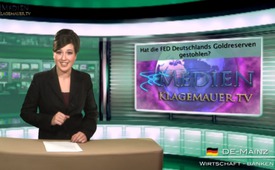 Hat die FED Deutschlands Goldreserven gestohlen?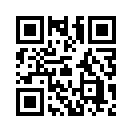 Die Deutsche Bundesbank besitzt  ca.  3.400  Tonnen  physischen Goldes, eine Milliardenreserve, die nach einem immer wahrscheinlicher werdenden...Die Deutsche Bundesbank besitzt  ca. 3.400  Tonnen  physischen Goldes, eine Milliardenreserve, die nach einem immer wahrscheinlicher  werdenden Scheitern des Euro dringend gebraucht würde. Doch lagert von diesem Goldschatz lediglich ein Drittel in Deutschland.  Der größte Teil liegt seit den 50er und 60er Jahren in den Kellern der US-Notenbank  FED.  Dort sei  es  am  sichersten  Ort  der Welt verwahrt und werde nicht angetastet,  sagen  die  Medien. Nun  hat  die  unabhängige  und überparteiliche Bürgerinitiative „Holt  unser  Gold  heim!“  mit massivem politischen Druck bewirkt,  dass  die  Deutsche  Bundesbank bis zum Jahr 2020 (!) einen kleinen Prozentsatz ihres Goldes (rund 300 Tonnen) von der  FED  zurückerhalten  soll. Doch  statt  der  anvisierten  50 Tonnen  wurden  im  Jahr  2013 lediglich 37 Tonnen Gold nach Deutschland  zurückgeführt. Der  größte  Teil  dieser  Lieferung  stammte  dabei  aus  Paris und nur bescheidene 5 Tonnen kamen  tatsächlich  aus  den  Lagern  der  FED.  Verdächtig  erscheint darüber hinaus, dass diese  5  Tonnen  im  Prozess  der Auslieferung von den Amerikanern  eingeschmolzen  und  zuneuen  Barren  mit  „2013er Prägung“ gegossen wurden. Es ist also jetzt nicht mehr nachweisbar, ob es sich bei diesem Gold wirklich um  die damals  von Deutschland  eingelagerten  Bestände handelt. „Die  Tatsache,  dass  die  Rückführung  des  Bundesbankgolds nach Deutschland sieben Jahredauert,  anstatt  sieben  Wochen, ist ein Hinweis darauf, dass das Gold  wahrscheinlich  nicht mehr  bei  der  Federal  Reserve ist“,  sagte  Goldexperte  James Turk  im  Interview  mit  dem Blog  „King  World  News“.  J.Turk  weiter:  Das  Gold  „wurde aus  den  Tresoren  genommen und heimlich, still und leise dafür  genutzt,  den  Goldpreis  unten  zu  halten“.  In  das  gleiche Horn stößt der Marktanalyst Dimitri Speck. Gegenüber der Zeitung „Die Welt“ erklärt er, Gold solle (nach dem Willen der USA) als alternative Währung diskreditiert werden: „Es geht um den Erhalt des Dollar Standards. “Gleichzeitig  weigert  sich  die Bundesbank,  eine  Barrenliste offenzulegen  und  verliert  sich in diffusen Ausflüchten und irreführenden  Erklärungen.  Soll hier  eines  der  möglicherweise größten  wirtschaftspolitischen Verbrechen der Geschichte vertuscht werden? Zitat: „Wo diese Goldreserven nun genau lagern, kann ich Ihnen nicht sagen,weil ich es auch nicht weiß, es nicht wissen muss und es auch nicht wissen will.“ Kaspar Villiger, Alt-Bundesrat, auf die Frage, wo das Schweizer Nationalbank Gold gelagert sei.von hoj.Quellen:http://www.gold-action.de/initiative.htmlhttp://recentr.com/2013/12/winzige-menge-deutschen-goldes-heimgeholt-nach-verdachtiger-neuschmelzung-von-barren/http://www.focus.de/finanzen/news/vermutung-wo-sind-goldreserven-verschwoerung-verschwoerer-vermuten-leere-goldtresore-bei-us-zentralbank-fed-9_id_3519983.htmlDas könnte Sie auch interessieren:---Kla.TV – Die anderen Nachrichten ... frei – unabhängig – unzensiert ...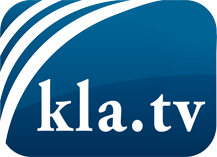 was die Medien nicht verschweigen sollten ...wenig Gehörtes vom Volk, für das Volk ...tägliche News ab 19:45 Uhr auf www.kla.tvDranbleiben lohnt sich!Kostenloses Abonnement mit wöchentlichen News per E-Mail erhalten Sie unter: www.kla.tv/aboSicherheitshinweis:Gegenstimmen werden leider immer weiter zensiert und unterdrückt. Solange wir nicht gemäß den Interessen und Ideologien der Systempresse berichten, müssen wir jederzeit damit rechnen, dass Vorwände gesucht werden, um Kla.TV zu sperren oder zu schaden.Vernetzen Sie sich darum heute noch internetunabhängig!
Klicken Sie hier: www.kla.tv/vernetzungLizenz:    Creative Commons-Lizenz mit Namensnennung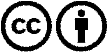 Verbreitung und Wiederaufbereitung ist mit Namensnennung erwünscht! Das Material darf jedoch nicht aus dem Kontext gerissen präsentiert werden. Mit öffentlichen Geldern (GEZ, Serafe, GIS, ...) finanzierte Institutionen ist die Verwendung ohne Rückfrage untersagt. Verstöße können strafrechtlich verfolgt werden.